 «Технологии речевого развития»Мастер – класс.Районное методическое объединение   «Педагогическая мастерская коммуникативного развития дошкольников в соответствии с ФГОС ДО» проходило на базе МАДОУ Абатского района детского сада «Сибирячок», корпус № 2.Педагоги обменивались  опытом по теме  «Создание оптимальной развивающей предметно – пространственной среды  как средство успешного развития речи детей дошкольного возраста».Мною был представлен  опыт по технологиям речевого развития дошкольников.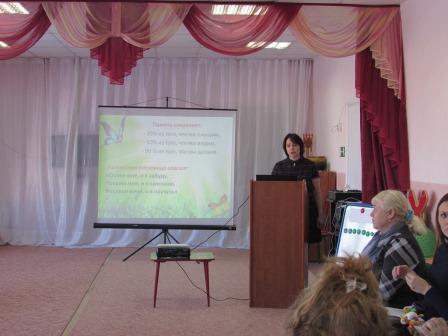 А чтобы педагоги лучше запомнили, и могли применять на практике, провела его в форме мастера класса, так как   - память сохраняет:- 10% из того, что мы слышим,- 50% из того, что мы видим,- 90 % из того, что мы делаем.Китайская пословица гласит:«Скажи мне, и я забуду.Покажи мне, и я запомню.Вовлеки меня, и я научусь»       Игра – один из лучших способов развития речи и мышления детей. В развивающих играх прослеживается один из основных принципов обучения – от простого к сложному. Развивающие игры очень разнообразны по своему содержанию и, кроме того, они не терпят принуждения и создают атмосферу свободного и радостного творчества.В ходе РМО педагоги погрузились в мир детства и  с удовольствием  отгадывали загадки, загадки  - описания, доскажи словечко, загадки – ребусы, загадки - шарады, метаграммы, анаграммы, логорифмы, загадки – путаницы.Все вместе вспомнили здоровьесберегающие технологии, применяемые в ДОУ: подвижные игры, пальчиковая гимнастика, бодрящая гимнастика после сна, дыхательная гимнастика, Су - Джок терапия, биоэнергопластика, кинезиология.      Особое внимание уделили технологии Су – Джок терапии, как инновационной речевой технологии.Су Джок–терапия оказывает воздействие на биоэнергитические точки для  активизации защитных функций организма и направлена на воздействие зон коры головного мозга с целью профилактики речевых нарушений.Чтобы закрепить полученную информацию педагоги выполняли  массаж пальцев рук, который был  представлен в стихотворной форме. Данный массаж выполнялся специальным массажным шариком.   Катится колючий ёжик, нет ни головы, ни ножек  По ладошке бежит и пыхтит, пыхтит, пыхтит.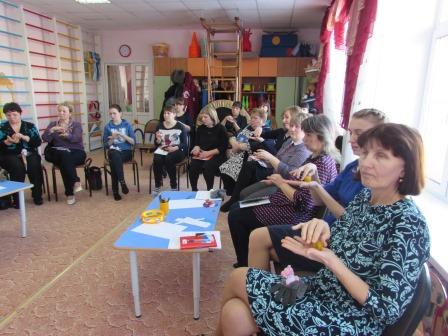 Массаж эластичным кольцом. Кольцо нужно надеть на палец ребенка и прокатывать, до покраснения и появления ощущения тепла. - Мальчик-пальчик,
Где ты был?
(надеваем кольцо Су-Джок на большой палец)
- С этим братцем в лес ходил,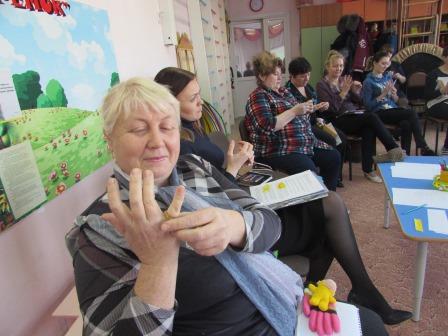 Биоэнергопластика является новым и интересным направлением работы по развитию речи детей и включает в себя три понятия: био – человек, энергия – сила, пластика - движение.       Педагоги пробовали без стеснения совместить работу артикуляционного аппарата с движением пальцев рук.«Часики»Словно стрелочки часов,Двигаем мы язычкомНаши часики спешат,Язычку помочь хотят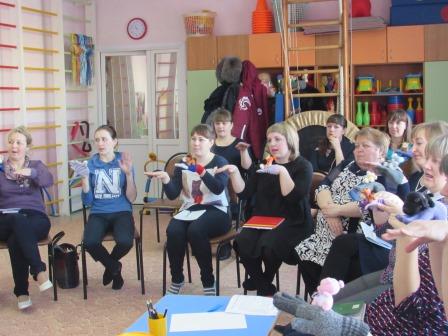 Кинезиология – наука о развитии головного мозга через движение.  Задачи развития межполушарной специализации: синхронизация работы полушарий; развитие мелкой моторики; развитие способностей; развитие памяти, внимания, речи; развитие мышления.     Присутствующие научились многим одновременным движениям рук в разных направлениях. Упражнение "Ухо - нос"Левая рука - взяться за кончик носа, правая рука - взяться за правое ухо. По команде отпустить ухо-нос, хлопнуть в ладоши и поменять положение рук "с точностью наоборот".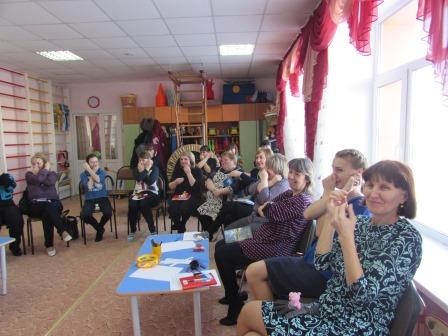 Отношение педагогов к моему мастер - классу предложила выразить с помощью технологии Синквейн.ТехнологииРазвивающие, замечательные.Развивают, воспитывают, учат.Нам очень нравится.Прекрасно!                                                                    Материал подготовила                                                                                                                                              Сайдуганова Марина Павловна                                                                    учитель - логопед                                                                    МАДОУ  АР детский сад                                                                                «Сибирячок», корпус №1 .